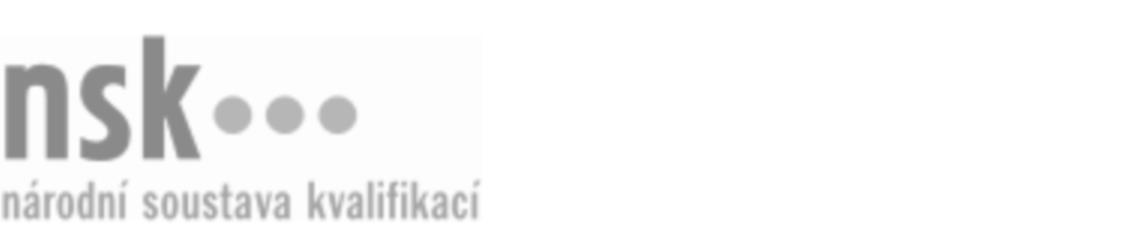 Kvalifikační standardKvalifikační standardKvalifikační standardKvalifikační standardKvalifikační standardKvalifikační standardKvalifikační standardKvalifikační standardOšetřovatel a prodejce / ošetřovatelka a prodejkyně zvířat pro zájmové chovy (kód: 41-078-H) Ošetřovatel a prodejce / ošetřovatelka a prodejkyně zvířat pro zájmové chovy (kód: 41-078-H) Ošetřovatel a prodejce / ošetřovatelka a prodejkyně zvířat pro zájmové chovy (kód: 41-078-H) Ošetřovatel a prodejce / ošetřovatelka a prodejkyně zvířat pro zájmové chovy (kód: 41-078-H) Ošetřovatel a prodejce / ošetřovatelka a prodejkyně zvířat pro zájmové chovy (kód: 41-078-H) Ošetřovatel a prodejce / ošetřovatelka a prodejkyně zvířat pro zájmové chovy (kód: 41-078-H) Ošetřovatel a prodejce / ošetřovatelka a prodejkyně zvířat pro zájmové chovy (kód: 41-078-H) Autorizující orgán:Ministerstvo zemědělstvíMinisterstvo zemědělstvíMinisterstvo zemědělstvíMinisterstvo zemědělstvíMinisterstvo zemědělstvíMinisterstvo zemědělstvíMinisterstvo zemědělstvíMinisterstvo zemědělstvíMinisterstvo zemědělstvíMinisterstvo zemědělstvíMinisterstvo zemědělstvíMinisterstvo zemědělstvíSkupina oborů:Zemědělství a lesnictví (kód: 41)Zemědělství a lesnictví (kód: 41)Zemědělství a lesnictví (kód: 41)Zemědělství a lesnictví (kód: 41)Zemědělství a lesnictví (kód: 41)Zemědělství a lesnictví (kód: 41)Týká se povolání:Ošetřovatel zvířat v zooOšetřovatel zvířat v zooOšetřovatel zvířat v zooOšetřovatel zvířat v zooOšetřovatel zvířat v zooOšetřovatel zvířat v zooOšetřovatel zvířat v zooOšetřovatel zvířat v zooOšetřovatel zvířat v zooOšetřovatel zvířat v zooOšetřovatel zvířat v zooOšetřovatel zvířat v zooKvalifikační úroveň NSK - EQF:333333Odborná způsobilostOdborná způsobilostOdborná způsobilostOdborná způsobilostOdborná způsobilostOdborná způsobilostOdborná způsobilostNázevNázevNázevNázevNázevÚroveňÚroveňOrientace v chovaných druzích nejčastěji prodávaných zvířat zájmových chovůOrientace v chovaných druzích nejčastěji prodávaných zvířat zájmových chovůOrientace v chovaných druzích nejčastěji prodávaných zvířat zájmových chovůOrientace v chovaných druzích nejčastěji prodávaných zvířat zájmových chovůOrientace v chovaných druzích nejčastěji prodávaných zvířat zájmových chovů33Zajišťování prodeje zvířat pro zájmové chovyZajišťování prodeje zvířat pro zájmové chovyZajišťování prodeje zvířat pro zájmové chovyZajišťování prodeje zvířat pro zájmové chovyZajišťování prodeje zvířat pro zájmové chovy33Poskytování kvalifikované poradenské činnosti k chovu zvířat v zájmových chovechPoskytování kvalifikované poradenské činnosti k chovu zvířat v zájmových chovechPoskytování kvalifikované poradenské činnosti k chovu zvířat v zájmových chovechPoskytování kvalifikované poradenské činnosti k chovu zvířat v zájmových chovechPoskytování kvalifikované poradenské činnosti k chovu zvířat v zájmových chovech44Obsluha pokladny a pokladních systémůObsluha pokladny a pokladních systémůObsluha pokladny a pokladních systémůObsluha pokladny a pokladních systémůObsluha pokladny a pokladních systémů33Kompletace a údržba chovných zařízení pro prodávaná zvířata zájmových chovů a zajištění optimálního prostředíKompletace a údržba chovných zařízení pro prodávaná zvířata zájmových chovů a zajištění optimálního prostředíKompletace a údržba chovných zařízení pro prodávaná zvířata zájmových chovů a zajištění optimálního prostředíKompletace a údržba chovných zařízení pro prodávaná zvířata zájmových chovů a zajištění optimálního prostředíKompletace a údržba chovných zařízení pro prodávaná zvířata zájmových chovů a zajištění optimálního prostředí33Obsluha přístrojů a technického zázemí chovů zvířat, zajištění bezpečnosti práceObsluha přístrojů a technického zázemí chovů zvířat, zajištění bezpečnosti práceObsluha přístrojů a technického zázemí chovů zvířat, zajištění bezpečnosti práceObsluha přístrojů a technického zázemí chovů zvířat, zajištění bezpečnosti práceObsluha přístrojů a technického zázemí chovů zvířat, zajištění bezpečnosti práce33Prevence nákaz v chovech jednotlivých druhů prodávaných zvířatPrevence nákaz v chovech jednotlivých druhů prodávaných zvířatPrevence nákaz v chovech jednotlivých druhů prodávaných zvířatPrevence nákaz v chovech jednotlivých druhů prodávaných zvířatPrevence nákaz v chovech jednotlivých druhů prodávaných zvířat33Příprava krmiv a krmeníPříprava krmiv a krmeníPříprava krmiv a krmeníPříprava krmiv a krmeníPříprava krmiv a krmení33Aplikace zákonů, nařízení a mezinárodních dohod upravujících chov a obchodování se zvířatyAplikace zákonů, nařízení a mezinárodních dohod upravujících chov a obchodování se zvířatyAplikace zákonů, nařízení a mezinárodních dohod upravujících chov a obchodování se zvířatyAplikace zákonů, nařízení a mezinárodních dohod upravujících chov a obchodování se zvířatyAplikace zákonů, nařízení a mezinárodních dohod upravujících chov a obchodování se zvířaty33Ošetřovatel a prodejce / ošetřovatelka a prodejkyně zvířat pro zájmové chovy,  29.03.2024 13:58:12Ošetřovatel a prodejce / ošetřovatelka a prodejkyně zvířat pro zájmové chovy,  29.03.2024 13:58:12Ošetřovatel a prodejce / ošetřovatelka a prodejkyně zvířat pro zájmové chovy,  29.03.2024 13:58:12Ošetřovatel a prodejce / ošetřovatelka a prodejkyně zvířat pro zájmové chovy,  29.03.2024 13:58:12Strana 1 z 2Strana 1 z 2Kvalifikační standardKvalifikační standardKvalifikační standardKvalifikační standardKvalifikační standardKvalifikační standardKvalifikační standardKvalifikační standardPlatnost standarduPlatnost standarduPlatnost standarduPlatnost standarduPlatnost standarduPlatnost standarduPlatnost standarduStandard je platný od: 01.03.2023Standard je platný od: 01.03.2023Standard je platný od: 01.03.2023Standard je platný od: 01.03.2023Standard je platný od: 01.03.2023Standard je platný od: 01.03.2023Standard je platný od: 01.03.2023Ošetřovatel a prodejce / ošetřovatelka a prodejkyně zvířat pro zájmové chovy,  29.03.2024 13:58:12Ošetřovatel a prodejce / ošetřovatelka a prodejkyně zvířat pro zájmové chovy,  29.03.2024 13:58:12Ošetřovatel a prodejce / ošetřovatelka a prodejkyně zvířat pro zájmové chovy,  29.03.2024 13:58:12Ošetřovatel a prodejce / ošetřovatelka a prodejkyně zvířat pro zájmové chovy,  29.03.2024 13:58:12Strana 2 z 2Strana 2 z 2